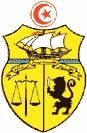 Ministère de l’enseignement supérieur et de la recherche scientifique Direction générale de la rénovation universitaireCommission Nationale Sectorielle« Santé et Technologies Médicales »LICENCE NATIONALE EN SOINS D'URGENCE ET DE RÉANIMATIONSemestre 1:LICENCE NATIONALE EN SOINS D'URGENCE ET DE RÉANIMATIONSemestre 2:LICENCE NATIONALE EN SOINS D'URGENCE ET DE RÉANIMATIONSemestre 3:LICENCE NATIONALE EN SOINS D'URGENCE ET DE RÉANIMATIONSemestre 4:LICENCE NATIONALE EN SOINS D'URGENCE ET DE RÉANIMATIONSemestre 5:LICENCE NATIONALE EN SOINS D'URGENCE ET DE RÉANIMATIONSemestre 6: Ministère de la santé LICENCE NATIONALE EN SOINS D'URGENCE ET DE RÉANIMATION(Code:LNSUR)الإجازة الوطنية في الرعاية الصحية الإستعجالية و الإنعاش LICENCE NATIONALE EN SOINS D'URGENCE ET DE RÉANIMATION(Code:LNSUR)الإجازة الوطنية في الرعاية الصحية الإستعجالية و الإنعاش Domaine de formation:Médecine, Pharmacie, Sciences de la Santé et Médecine VétérinaireMention :SOINS D'URGENCE ET DE RÉANIMATIONEn Habilitation Période: 2019/20 –2022/2023Etablissement : Ecole Supérieure des Sciences et Techniques de la Santé de SousseN°Code de l'UEUnités d’enseignements (UE)Code de l’ECUEEléments constitutifs de l’UE (ECUE)Volume horaire semestriel(14 semaines)Volume horaire semestriel(14 semaines)Volume horaire semestriel(14 semaines)Volume horaire semestriel(14 semaines)Volume horaire semestriel(14 semaines)CréditsCréditsCœfficientsCœfficientsRégime d'examenN°Code de l'UEUnités d’enseignements (UE)Code de l’ECUEEléments constitutifs de l’UE (ECUE)CoursTDTPAutresTotalECUEUEECUEUERégime d'examen1UEF110Anatomie 1& Physiologie 1UEF111Anatomie 121-9-30361,53Mixte1UEF110Anatomie 1& Physiologie 1UEF112Physiologie 1246--30361,53Mixte2UEF120Sciences BiologiquesUEF121Microbiologie-Parasitologie21---212412Mixte2UEF120Sciences BiologiquesUEF122Immunologie-Hématologie21---212412Mixte3UEF130Biophysique & HistologieUEF131Biophysique21---212412Mixte3UEF130Biophysique & HistologieUEF132Histologie21---212412Mixte4UEF140Soins de base 1& Discipline infirmièreUEF141Soins de base 11530105150361,52,5Mixte4UEF140Soins de base 1& Discipline infirmièreUEF142Discipline infirmière1818-363612,5Mixte5UEF150Santé communautaire& PsychosociologieUEF151Santé communautaire21--5262512,5Mixte5UEF150Santé communautaire& PsychosociologieUEF152Psychosociologie 30---30351,52,5Mixte6UET110Langue,Techniques de communication 1& 2CN 1UET111Anglais médical 118---181513Mixte6UET110Langue,Techniques de communication 1& 2CN 1UET112Techniques de communication 121--5262513Mixte6UET110Langue,Techniques de communication 1& 2CN 1UET1132CN 121--5262513MixteTotaux25839391204563015N°Code de l'UEUnités d’enseignements (UE)Code de l’ECUEEléments constitutifsde l’UE (ECUE)Volume horaire semestriel(14 semaines)Volume horaire semestriel(14 semaines)Volume horaire semestriel(14 semaines)Volume horaire semestriel(14 semaines)Volume horaire semestriel(14 semaines)CréditsCréditsCœfficientsCœfficientsRégime d'examenN°Code de l'UEUnités d’enseignements (UE)Code de l’ECUEEléments constitutifsde l’UE (ECUE)CoursTDTPAutresTotalECUEUEECUEUERégime d'examen1UEF210Anatomie2, Physiologie 2& BiochimieUEF211Anatomie 221-9-30371,53Mixte1UEF210Anatomie2, Physiologie 2& BiochimieUEF212Physiologie 224---242713Mixte1UEF210Anatomie2, Physiologie 2& BiochimieUEF213Biochimie21---21270,53Mixte2UEF220Pharmacologie générale& Initiation aux premiers secoursUEF221Pharmacologie générale21---212412Mixte2UEF220Pharmacologie générale& Initiation aux premiers secoursUEF222Initiation aux premiers secours--24-242412Mixte3UEF230Soins de base 2, Sémiologie médicochirurgicale& Hygiène hospitalièreUEF231Soins de base 2153045371,53,5Mixte3UEF230Soins de base 2, Sémiologie médicochirurgicale& Hygiène hospitalièreUEF232Sémiologie médicochirurgicale21---212713,5Mixte3UEF230Soins de base 2, Sémiologie médicochirurgicale& Hygiène hospitalièreUEF233Hygiène hospitalière21---212713,5Mixte4UEF240Stage hospitalier 1UEF241Stage hospitalier 1---21021042,52,5Mixte5UEF250Déontologie et éthique, Législation sanitaire & Economie de la santéUEF251Déontologie et éthique21---212412Mixte5UEF250Déontologie et éthique, Législation sanitaire & Economie de la santéUEF252Législation sanitaire 18---18140,52Mixte5UEF250Déontologie et éthique, Législation sanitaire & Economie de la santéUEF253Economie de la santé18---18140,52Mixte6UET210Langue,Techniques de communication 2& 2CN 2UET211Anglais médical 221---212412Mixte6UET210Langue,Techniques de communication 2& 2CN 2UET212Techniques de communication 218---18140,52Mixte6UET210Langue,Techniques de communication 2& 2CN 2UET2132CN 2--18-18140,52MixteTotaux22515812105313015N°Code de l'UEUnités d’enseignements (UE)Code de l’ECUECode de l’ECUEEléments constitutifs de l’UE (ECUE)Volume horaire semestriel(14 semaines)Volume horaire semestriel(14 semaines)Volume horaire semestriel(14 semaines)Volume horaire semestriel(14 semaines)Volume horaire semestriel(14 semaines)CréditsCréditsCœfficientsCœfficientsRégime d'examenN°Code de l'UEUnités d’enseignements (UE)Code de l’ECUECode de l’ECUEEléments constitutifs de l’UE (ECUE)CoursTDTPAutresTotalECUEUEECUEUERégime d'examen1UEF310Pathologies endocriniennes, Pathologies cardiovasculaires& Pathologies respiratoireUEF311Pathologies endocriniennes Pathologies endocriniennes 1866-30371,53,5Mixte1UEF310Pathologies endocriniennes, Pathologies cardiovasculaires& Pathologies respiratoireUEF312Pathologies cardiovasculairesPathologies cardiovasculaires15-9-242713,5Mixte1UEF310Pathologies endocriniennes, Pathologies cardiovasculaires& Pathologies respiratoireUEF313Pathologies respiratoirePathologies respiratoire15-9-242713,5Mixte2UEF320Néphrologie, Gynécologie-obstétrique& UrologieUEF321NéphrologieNéphrologie15-6-212613Mixte2UEF320Néphrologie, Gynécologie-obstétrique& UrologieUEF322Gynécologie-obstétriqueGynécologie-obstétrique15-6-212613Mixte2UEF320Néphrologie, Gynécologie-obstétrique& UrologieUEF323UrologieUrologie15-6-212613Mixte3UEF330Pathologie digestive, Pharmacologie spéciale& Relation d’aideUEF331Pathologie digestivePathologie digestive15-6-212713,5Mixte3UEF330Pathologie digestive, Pharmacologie spéciale& Relation d’aideUEF332Pharmacologie spécialePharmacologie spéciale33---33371,53,5Mixte3UEF330Pathologie digestive, Pharmacologie spéciale& Relation d’aideUEF333Relation d’aideRelation d’aide216-6332713,5Mixte4UEF340Stage hospitalier 2UEF341Stage hospitalier 2Stage hospitalier 2---24524552,5Mixte5UET310Langue, Ergonomie& Sécurité au travailUET311Anglais médical 3Anglais médical 318--18150,52,5Mixte5UET310Langue, Ergonomie& Sécurité au travailUET312ErgonomieErgonomie21---212512,5Mixte5UET310Langue, Ergonomie& Sécurité au travailUET313Sécurité au travailSécurité au travail21---212512,5MixteTotauxTotaux22212482515333015N°Code de l'UEUnités d’enseignements (UE)Code de l’ECUEEléments constitutifs de l’UE (ECUE)Eléments constitutifs de l’UE (ECUE)Volume horaire semestriel(14 semaines)Volume horaire semestriel(14 semaines)Volume horaire semestriel(14 semaines)Volume horaire semestriel(14 semaines)Volume horaire semestriel(14 semaines)CréditsCréditsCœfficientsCœfficientsCœfficientsRégime d'examenN°Code de l'UEUnités d’enseignements (UE)Code de l’ECUEEléments constitutifs de l’UE (ECUE)Eléments constitutifs de l’UE (ECUE)CoursTDTPAutresTotalECUEUEECUEUEUERégime d'examen1UEF410Hématologie clinique, Pathologies neurologiques& Pathologies infectieusesUEF411UEF411Hématologie clinique15-6-212713,53,5Mixte1UEF410Hématologie clinique, Pathologies neurologiques& Pathologies infectieusesUEF412UEF412Pathologies neurologiques21-9-30371,53,53,5Mixte1UEF410Hématologie clinique, Pathologies neurologiques& Pathologies infectieusesUEF413UEF413Pathologies infectieuses15-6-212713,53,5Mixte2UEF420Urgences en chirurgie générale, en orthopédie - traumatologie& en maxillo facialeUEF421UEF421Urgences en chirurgie générale30---30371,53,53,5Mixte2UEF420Urgences en chirurgie générale, en orthopédie - traumatologie& en maxillo facialeUEF422UEF422Urgences en orthopédie - traumatologie18-21-39371,53,53,5Mixte2UEF420Urgences en chirurgie générale, en orthopédie - traumatologie& en maxillo facialeUEF423UEF423Urgences en maxillo faciale15---151713,53,5Mixte3UEF430Urgences en ORL, en ophtalmologie& en réanimation médicaleUEF431UEF431Urgences en ORL15-6-2126133Mixte3UEF430Urgences en ORL, en ophtalmologie& en réanimation médicaleUEF432UEF432Urgences en ophtalmologie15---15160,533Mixte3UEF430Urgences en ORL, en ophtalmologie& en réanimation médicaleUEF433UEF433Urgences en réanimation médicale18-12-30361,533Mixte4UEF440Stage hospitalier 3UEF441UEF441Stage hospitalier 3---24524552,52,5Mixte5UET410Langue,Biostatistiques& Méthodologie de la rechercheUET411UET411Anglais médical 418--18150,52,52,5Mixte5UET410Langue,Biostatistiques& Méthodologie de la rechercheUET412UET412Biostatistiques21---212512,52,5Mixte5UET410Langue,Biostatistiques& Méthodologie de la rechercheUET413UET413Méthodologie de la recherche21--9302512,52,5MixteTotaux222-602545333015N°Code de l'UEUnités d’enseignements (UE)Code de l’ECUEEléments constitutifs de l’UE (ECUE)Volume horaire semestriel(14 semaines)Volume horaire semestriel(14 semaines)Volume horaire semestriel(14 semaines)Volume horaire semestriel(14 semaines)Volume horaire semestriel(14 semaines)CréditsCréditsCréditsCréditsCœfficientsCœfficientsRégime d'examenN°Code de l'UEUnités d’enseignements (UE)Code de l’ECUEEléments constitutifs de l’UE (ECUE)CoursTDTPAutresTotalECUEUEUEUEECUEUERégime d'examen1UEF510Urgences pré hospitalières& Urgences toxicologiquesUEF511Urgences pré hospitalières42---42447723,5Mixte1UEF510Urgences pré hospitalières& Urgences toxicologiquesUEF512Urgences toxicologiques219--3033771,53,5Mixte2UEF520Anesthésie réanimation& Soins palliatifs et douleurUEF521Anesthésie réanimation21-9-3033661,53Mixte2UEF520Anesthésie réanimation& Soins palliatifs et douleurUEF522Soins palliatifs et douleur219--3033661,53Mixte3UEF530Urgences en gériatrie, pédiatrie& psychiatrieUEF531Urgences en gériatrie21---21226613Mixte3UEF530Urgences en gériatrie, pédiatrie& psychiatrieUEF532Urgences en pédiatrie21---21226613Mixte3UEF530Urgences en gériatrie, pédiatrie& psychiatrieUEF533Urgences en psychiatrie21---21226613Mixte4UEF540Stage hospitalier 4UEF541Stage hospitalier 4---245245663Mixte6UET510Qualité et sécurité des soins,Education sanitaire& Gestion des risques et du stressUET511Qualité et sécurité des soins21---21225512,5Mixte6UET510Qualité et sécurité des soins,Education sanitaire& Gestion des risques et du stressUET512Education sanitaire24---24225512,5Mixte6UET510Qualité et sécurité des soins,Education sanitaire& Gestion des risques et du stressUET513Gestion des risques et du stress18--1811550,52,5MixteTotaux2311892455033015N°Code de l'UEUnités d’enseignements (UE)Code de l’ECUEEléments constitutifsde l’UE (ECUE)Volume horaire semestriel(14 semaines)Volume horaire semestriel(14 semaines)Volume horaire semestriel(14 semaines)Volume horaire semestriel(14 semaines)Volume horaire semestriel(14 semaines)CréditsCréditsCœfficientsCœfficientsRégime d'examenN°Code de l'UEUnités d’enseignements (UE)Code de l’ECUEEléments constitutifsde l’UE (ECUE)CoursTDTPAutresTotalECUEUEECUEUERégime d'examen1UEF610Stage hospitalier 5UEF611Stage hospitalier 5 (Réanimation chirurgicale)---838342Mixte2UEF620Stage hospitalier 6UEF621Stage hospitalier 6 (Urgence)---838342Mixte3UEF630Stage hospitalier 7UEF631Stage hospitalier 7 (Réanimation médicale)---838342Mixte4UEF640Stage hospitalier 8UEF641Stage hospitalier 8 (SAMU)---838342Mixte5UEF650Projet de fin d’études UEF651PFE---210210147MixteTotaux---5425423015